Espinossauro, um ‘dino’ que gostava do marOs restos do dinossauro foram encontrados no lago Kem Kem, situado ao longo da fronteira entre Marrocos e Argélia, que é conhecido por preservar criaturas cretáceas extinta há milhares de anos.Parte da cauda do Espinossauro que foi encontrada no Marrocos / Crédito: Divulgação/ Diego Mattarelli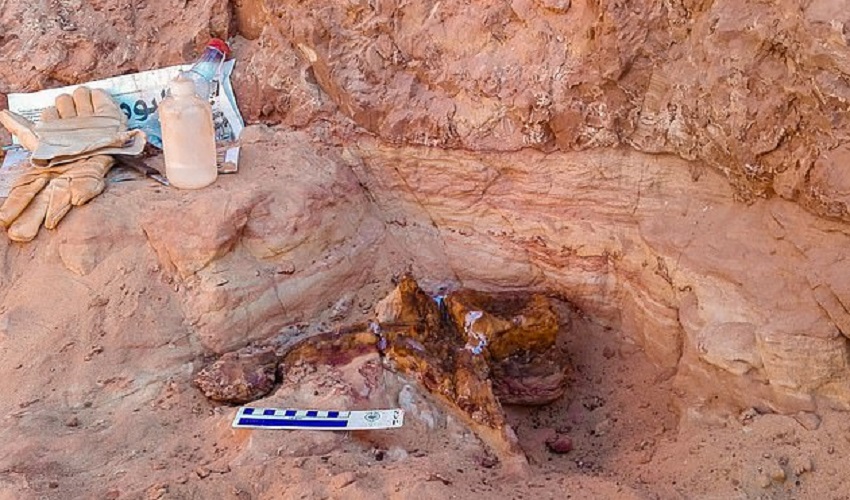 "Este dinossauro estava perseguindo ativamente presas na coluna d'água, e não apenas permanecendo em águas rasas esperando os peixes nadarem. Provavelmente ele passou a maior parte de sua vida na água", concluiu o pesquisador. O estudo completo foi publicado ontem, 29 de abril de 2020, na revista Nature.A A cabeça do monstro na visão da National Geographic.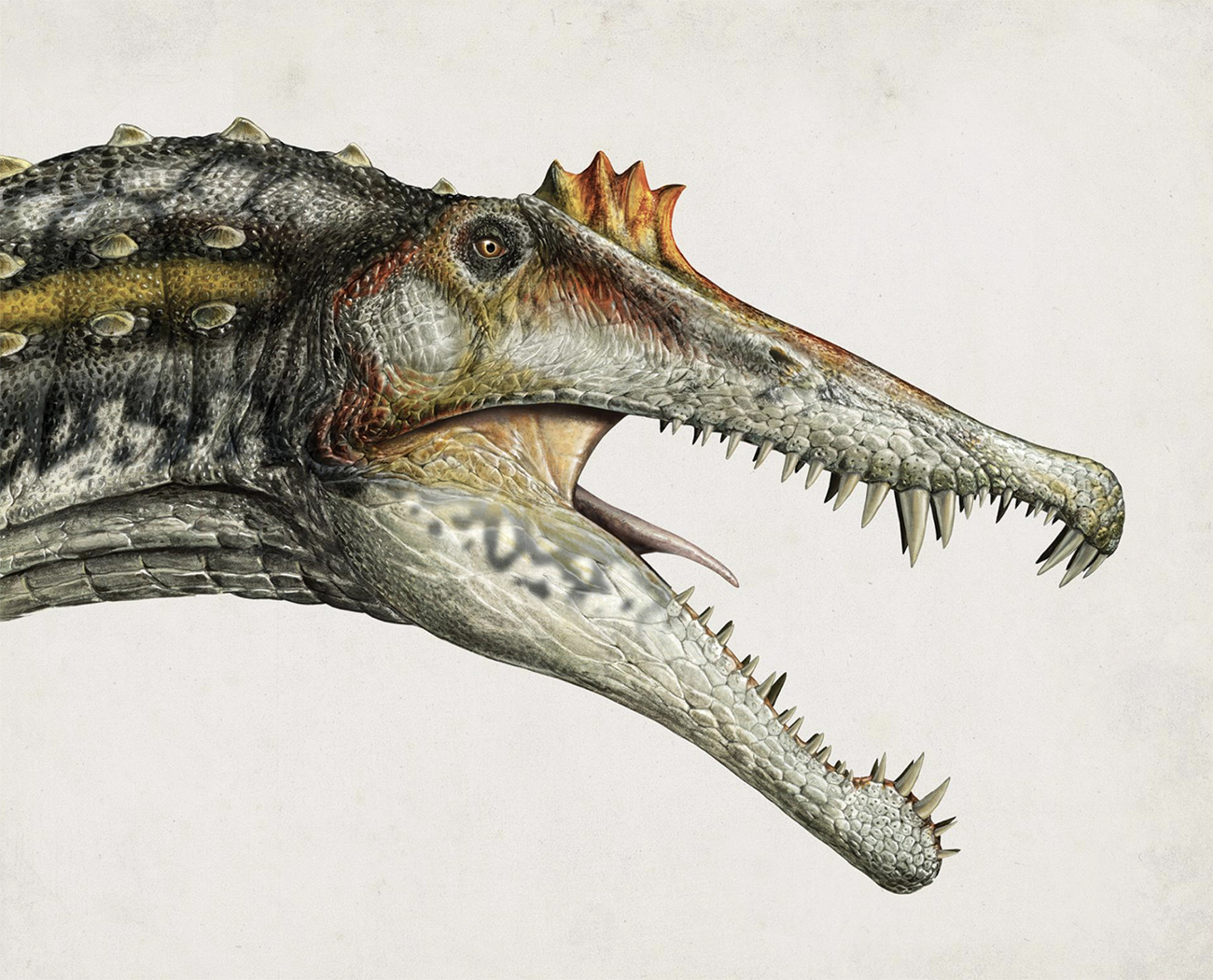 Parte superior do formulárioParte inferior do formulárioOnde vivia esse dinossauro na maior parte do tempo? ________________________________________________________________
________________________________________________________________
_______________________________________________________________
